附件:安徽电子信息职业技术学院电子竞技大赛竞赛规程一、主办单位体育俱乐部管理中心二、承办单位大学生体育俱乐部联盟三、比赛时间、地点(一)海选赛1.比赛时间:2021 年 4月 19日至 4月 26日 2.比赛地点:线上(二)晋级赛1.比赛时间:2021 年 4月 29日至 5月 5日 2.比赛地点:线上(三)总决赛1.比赛时间:2021 年 5月 8日至 5月 14日 2.比赛地点:待定(另行通知) 四、参赛资格(一)参赛运动员必须在校在读大学生;(二)参赛运动员须思想进步，遵守学校各项纪律和有关规定;(三)参赛运动员年龄为 16—23周岁(1998年 1月 1日至 2004年 12 月 31 日期间出生者)。五、电竞比赛项目《王者荣耀》六、报名办法(一)2021年 4月 17日 18:00 前登录微信扫描以下二维码，按提示要求进行报名;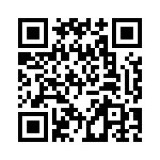 (二)《王者荣耀》项目报名上限为 120 支队伍(根据报名时间先后顺序决定);(三)《王者荣耀》每队至少报 5 名运动员，另可自行选报 1 名替补运动员，每支队伍须来自同一所院校;(四)报名队伍名称不得使用不文明等系统不识别语言; (五)请确保报名预留手机号为本人真实联络方式。 (六)报名结束后，体育俱乐部管理中心会将在官网公示参赛运动队名单，名单一经网络公示，不得修改，请确保预留的参赛成员信息为本人真实信息。七、竞赛办法与规则(详见附件)八、处罚对弄虚作假违反参赛资格和竞赛规程相关要求的队伍，一经查实立即取消其比赛资格和比赛成绩；对比赛中出现的其它违纪行为将按照《全国学生体育竞赛纪律处罚条例》进行处理。九、奖励办法参与获得大学生素质拓展分，各项目总决赛前 3 名的队伍颁发成绩证书。十、联系方式姓名:展宇翔，QQ:79165441，咨询电话：18297321123。十一、未尽事宜，另行补充通知 十二、本规程权属体育俱乐部管理中心附件:安徽电子信息职业技术学院电子竞技大赛竞赛办法与规则附件:安徽电子信息职业技术学院电子竞技大赛 竞赛办法与规则王者荣耀(一)竞赛办法1.海选赛(1)比赛模式:5v5 王者峡谷征召模式;(2)比赛赛制:采用 BO1 赛制，胜负由系统判定胜负为准; (3)比赛服务器:默认比赛区服为 QQ 区。(4)赢得前 24 名的队伍将获得晋级赛参赛资格。2.晋级赛(1)比赛模式:5v5王者峡谷征召模式;(2)比赛赛制:BO1小组单循环积分制。(24 支队伍随机抽签分成 4 个小组，每个小组 6 支队伍。抽签过程将进行全程拍摄，并在体育俱乐部管理中心官网公布);(3)比赛服务器:默认比赛区服为 QQ 区; (4)每个小组积分第一名的队伍将获得总决赛参赛资格。 3.总决赛(1)比赛模式:5V5王者峡谷征召模式;(2)比赛赛制:BO3 赛制;(3)比赛服务器:默认比赛区服为 QQ 区。(二)竞赛规则1.选边 B/P:双方队伍代表自行决定选边情况; 2.双方队伍自行约战，若有一方队伍迟到 10 分钟，罚 2 个 ban位;，迟到 20 分钟则判决弃权; 3.比赛禁选开始至比赛结束全过程不得人为退出游戏，违者视为弃权;4.队伍中有选手弃权导致可参赛人数不足 5 人时，则全队取消参赛资格;5.比赛正式开始后，如有双方不负责 BP 的选手在 Ban/Pick 阶段 掉线，则掉线方应立即进入重连游戏，BP 继续;6.如 BP 期间，由于负责 BP 的选手或集体掉线导致 BP 无法正常 进行，则重开游戏重新 BP，但是掉线之前的 BP 顺序和英雄选择不得 更改;每队有 2 次掉线/选错，重开 BP 的机会。7.比赛过程中若发生突发情况导致有选手出现掉线，责任自行承担。8.双方在协商比赛时间时，自行考虑非人为不可控因素，包括但不限于(服务器排队、长时间焦灼对局等)预留足够时间赛后提交赛果。若在规定提交时间内未提交赛果，作双方弃权处理。